Заходи, які заплановані  у філіях Чернівецького обласного центру зайнятості з 31 січня по 04 лютого 2022 року   Шановні безробітні та роботодавці! Запрошуємо на заходи, які організовують центри зайнятості області. Ви маєте можливість безкоштовно отримати корисну інформацію та швидше вирішити питання, пов’язані із зайнятістю чи підбором персоналу.Назва заходуДата проведенняЧасМісце проведенняЦільова аудиторіяТелефон для довідокВижницька  районна  філія обласного центру зайнятостіВижницька  районна  філія обласного центру зайнятостіВижницька  районна  філія обласного центру зайнятостіВижницька  районна  філія обласного центру зайнятостіВижницька  районна  філія обласного центру зайнятостіВижницька  районна  філія обласного центру зайнятостіТренінг з техніки пошуку роботи (цикл тренінгів)31.0101.0201.0204.0204.0211.009.3011.009.3011.00Вижницька районна філія каб. №9шукачі роботи та безробітні03730 2-11-7603730 2-32-91Інформаційний семінар із загальних питань зайнятості31.0103.029.309.30Вижницька районна філія каб. №9шукачі роботи та безробітні03730 2-11-7603730 2-32-91Презентація послуг з професійного навчання, у т. ч. послуг ЦПТО02.0214.30Вижницька районна філія каб. №9шукачі роботи та безробітні03730 2-11-7603730 2-32-91Тренінг "Побудова кар'єри та професійний розвиток"02.0211.00Вижницька районна філія каб. №9шукачі роботи та безробітні03730 2-11-7603730 2-32-91Герцаївська районна  філія обласного центру зайнятостіГерцаївська районна  філія обласного центру зайнятостіГерцаївська районна  філія обласного центру зайнятостіГерцаївська районна  філія обласного центру зайнятостіГерцаївська районна  філія обласного центру зайнятостіГерцаївська районна  філія обласного центру зайнятостіТренінг з техніки пошуку роботи (цикл тренінгів)31.0101.0203.0204.029.009.009.009.00Герцаївська районна філія каб. №24шукачі роботи та безробітні03740 2-12-52Інформаційний семінар "Генеруй бізнес-ідею та розпочни свій бізнес"31.0111.00Герцаївська районна філія каб. №24шукачі роботи та безробітні03740 2-12-52Інформаційний семінар для військовослужбовців та ветеранів АТО/ООС02.0211.00Герцаївська районна філія каб. №24військовослужбовці, учасники АТО/ООС03740 2-12-52Презентація послуг з професійного навчання, у т. ч. послуг ЦПТО03.0211.00Герцаївська районна філія каб. №24шукачі роботи та безробітні03740 2-12-52Глибоцька  районна філія обласного центру зайнятостіГлибоцька  районна філія обласного центру зайнятостіГлибоцька  районна філія обласного центру зайнятостіГлибоцька  районна філія обласного центру зайнятостіГлибоцька  районна філія обласного центру зайнятостіГлибоцька  районна філія обласного центру зайнятостіТренінг з техніки пошуку роботи (цикл тренінгів)02.0202.0203.0203.0203.0203.0204.0211.0012.009.009.0010.0011.0011.00Глибоцька районна філія каб. №1шукачі роботи та безробітні03734 2-44-73Виїзний захід в територіальну громаду01.0204.0210.0010.00Глибоцька ТГКарапчівська ТГмешканці громади03734 2-44-73Інформаційний семінар "Генеруй бізнес-ідею та розпочни свій бізнес"02.029.00Глибоцька районна філія каб. №1шукачі роботи та безробітні03734 2-44-73Інформаційний семінар із загальних питань зайнятості01.0201.02.9.009.00Глибоцька районна філія каб. №1шукачі роботи та безробітні03734 2-44-73Тренінг з розвитку навичок "Soft skills" (цикл тренінгів)03.0204.0204.0211.009.0011.00Глибоцька районна філія каб. №1шукачі роботи та безробітні03734 2-44-73Тренінг "Побудова кар'єри та професійний розвиток"31.0131.019.0012.00Глибоцька районна філія каб. №1шукачі роботи та безробітні03734 2-44-73Заставнівська  районна філія обласного центру зайнятостіЗаставнівська  районна філія обласного центру зайнятостіЗаставнівська  районна філія обласного центру зайнятостіЗаставнівська  районна філія обласного центру зайнятостіЗаставнівська  районна філія обласного центру зайнятостіЗаставнівська  районна філія обласного центру зайнятостіТренінг з техніки пошуку роботи (цикл тренінгів)31.0101.0203.0214.0014.0014.00Заставнівська районна філія каб. №4шукачі роботи та безробітні03737 3-13-17Семінар з орієнтації на службу в Збройних Силах України03.0209.00Заставнівська районна філія каб. №4шукачі роботи та безробітні03737 3-13-17Семінар "Ризики нелегальної трудової міграції"04.0210.00Заставнівська районна філія каб. №4шукачі роботи та безробітні03737 3-13-17Інформаційний семінар із загальних питань зайнятості02.0214.00Заставнівська районна філія каб. №4шукачі роботи та безробітні03737 3-13-17Групова консультація, у т.ч. із залученням соціальних партнерів31.0109.00Заставнівська районна філія каб. №4шукачі роботи та безробітні03737 3-13-17Виїзний захід в територіальну громаду02.0210.00Кострижівська ТГмешканці громади03737 3-13-17Кельменецька  районна філія обласного центру зайнятостіКельменецька  районна філія обласного центру зайнятостіКельменецька  районна філія обласного центру зайнятостіКельменецька  районна філія обласного центру зайнятостіКельменецька  районна філія обласного центру зайнятостіКельменецька  районна філія обласного центру зайнятостіТренінг з техніки пошуку роботи (цикл тренінгів)31.0101.0203.0204.0210.0010.0010.0010.00Кельменецька районна філія каб. №9шукачі роботи та безробітні03732 2-01-79 Інформаційний семінар із загальних питань зайнятості31.0102.0203.0204.029.009.009.009.00Кельменецька районна філія каб. №9шукачі роботи та безробітні03732 2-01-79Тренінг з розвитку навичок "Soft skills" (цикл тренінгів)02.0210.00Кельменецька районна філія каб. №9шукачі роботи та безробітні03732 2-01-79Семінар "Ризики нелегальної трудової міграції"01.029.00Кельменецька районна філія каб. №9шукачі роботи та безробітні03732 2-01-79Інформаційний семінар "Генеруй бізнес-ідею та розпочни свій бізнес"31.0111.00Кельменецька районна філія каб. №9шукачі роботи та безробітні03732 2-01-79Кіцманська  районна філія обласного центру зайнятостіКіцманська  районна філія обласного центру зайнятостіКіцманська  районна філія обласного центру зайнятостіКіцманська  районна філія обласного центру зайнятостіКіцманська  районна філія обласного центру зайнятостіКіцманська  районна філія обласного центру зайнятостіІнформаційний семінар із загальних питань зайнятості31.0101.0203.0204.0212.0010.0012.0010.00Кіцманська районна філія каб. №9шукачі роботи та безробітні03736 2-13-19Тренінг з техніки пошуку роботи (цикл тренінгів)31.0102.0203.0210.0010.0010.00Кіцманська районна філія каб. №9шукачі роботи та безробітні03736 2-13-19Новоселицька  районна філія обласного центру зайнятостіНовоселицька  районна філія обласного центру зайнятостіНовоселицька  районна філія обласного центру зайнятостіНовоселицька  районна філія обласного центру зайнятостіНовоселицька  районна філія обласного центру зайнятостіНовоселицька  районна філія обласного центру зайнятостіТренінг з техніки пошуку роботи (цикл тренінгів)31.0102.029.009.00Новоселицька районна філія каб. №419шукачі роботи та безробітні03733 5-07-59Інформаційний семінар із загальних питань зайнятості01.029.00Новоселицька районна філія каб. №419шукачі роботи та безробітні03733 5-07-59Семінар з орієнтації на службу в Збройних Силах України 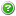 03.0210.00Новоселицька районна філія каб. №419шукачі роботи та безробітні03733 5-07-59Презентація послуг з професійного навчання, у т. ч. послуг ЦПТО03.029.00Новоселицька районна філія каб. №419шукачі роботи та безробітні03733 5-07-59Путильська  районна філія обласного центру зайнятостіПутильська  районна філія обласного центру зайнятостіПутильська  районна філія обласного центру зайнятостіПутильська  районна філія обласного центру зайнятостіПутильська  районна філія обласного центру зайнятостіПутильська  районна філія обласного центру зайнятостіТренінг з техніки пошуку роботи (цикл тренінгів)31.0102.0203.029.3010.0010.00Путильська районна філія каб. №1шукачі роботи та безробітні03738 2-13-92Тренінг "Побудова кар'єри та професійний розвиток"04.0210.00Путильська районна філія каб. №1шукачі роботи та безробітні03738 2-13-92Інформаційний семінар із загальних питань зайнятості31.0102.0204.0211.0011.0011.00Путильська районна філія каб. №1шукачі роботи та безробітні03738 2-13-92Презентація послуг з професійного навчання, у т. ч. послуг ЦПТО01.0211.00Путильська районна філія каб. №1шукачі роботи та безробітні03738 2-13-92Інформаційний семінар "Генеруй бізнес-ідею та розпочни свій бізнес"31.0103.0214.001100Путильська районна філія каб. №1шукачі роботи та безробітні03738 2-13-92Семінар "Ризики нелегальної трудової міграції"01.0210.00Путильська районна філія каб. №1шукачі роботи та безробітні03738 2-13-92Сокирянська  районна філія обласного центру зайнятостіСокирянська  районна філія обласного центру зайнятостіСокирянська  районна філія обласного центру зайнятостіСокирянська  районна філія обласного центру зайнятостіСокирянська  районна філія обласного центру зайнятостіСокирянська  районна філія обласного центру зайнятостіТренінг з розвитку навичок "Soft skills" (цикл тренінгів)04.029.00Сокирянська районна філія каб. №8шукачі роботи та безробітні03739 2-01-67Тренінг з техніки пошуку роботи (цикл тренінгів)31.0101.0201.0203.029.009.0010.0010.00Сокирянська районна філія каб. №8шукачі роботи та безробітні03739 2-01-67Інформаційний семінар із загальних питань зайнятості31.0102.0210.009.00Сокирянська районна філія каб. №8військовослужбовці, учасники АТО/ООС03739 2-01-67Інформаційний семінар "Генеруй бізнес-ідею та розпочни свій бізнес"04.0210.00Сокирянська районна філія каб. №8шукачі роботи та безробітні03739 2-01-67Тренінг "Побудова кар'єри та професійний розвиток"03.029.00Сокирянська районна філія каб. №8шукачі роботи та безробітні03739 2-01-67Засідання клубу (цикл занять) 31.0111.00Сокирянська районна філія каб. №8для умовно засуджених осіб03739 2-01-67Сторожинецька  районна філія обласного центру зайнятостіСторожинецька  районна філія обласного центру зайнятостіСторожинецька  районна філія обласного центру зайнятостіСторожинецька  районна філія обласного центру зайнятостіСторожинецька  районна філія обласного центру зайнятостіСторожинецька  районна філія обласного центру зайнятостіТренінг з техніки пошуку роботи (цикл тренінгів)01.0202.0210.0010.00Сторожинецька районна філія каб. №3шукачі роботи та безробітні03735 2-14-37Інформаційний семінар із загальних питань зайнятості31.019.00Сторожинецька районна філія каб. №3шукачі роботи та безробітні03735 2-14-37Презентація послуг з професійного навчання, у т. ч. послуг ЦПТО03.029.00Сторожинецька районна філія каб. №3шукачі роботи та безробітні03735 2-14-37Семінар "Ризики нелегальної трудової міграції"04.029.00Сторожинецька районна філія каб. №3шукачі роботи та безробітні03735 2-14-37Хотинська  районна філія обласного центру зайнятостіХотинська  районна філія обласного центру зайнятостіХотинська  районна філія обласного центру зайнятостіХотинська  районна філія обласного центру зайнятостіХотинська  районна філія обласного центру зайнятостіХотинська  районна філія обласного центру зайнятостіТренінг з техніки пошуку роботи (цикл тренінгів)31.0101.0202.0203.0215.0010.0010.0010.00Хотинська районна філія каб. №101шукачі роботи та безробітні03731 2-15-09Засідання клубу (цикл занять)03.0215.00Хотинська районна філія каб. №101шукачі роботи та безробітні – учасники клубу03731 2-15-09Виїзний захід в  територіальну громаду03.0210.00Хотинська ТГмешканці громади03731 2-15-09Семінар "Ризики нелегальної трудової міграції"04.0212.00Хотинська районна філія каб. №101шукачі роботи та безробітні03731 2-15-09Тренінг "Цифрова грамотність"03.0211.00Хотинська районна філія каб. №101шукачі роботи та безробітні03731 2-15-09Інформаційний семінар "Генеруй бізнес-ідею та розпочни свій бізнес"02.0215.00Хотинська районна філія каб. №101шукачі роботи та безробітні03731 2-15-09Чернівецька  міська філія обласного центру зайнятостіЧернівецька  міська філія обласного центру зайнятостіЧернівецька  міська філія обласного центру зайнятостіЧернівецька  міська філія обласного центру зайнятостіЧернівецька  міська філія обласного центру зайнятостіЧернівецька  міська філія обласного центру зайнятостіТренінг з техніки пошуку роботи (цикл тренінгів)31.0131.0101.0202.0203.0204.0209.3014.009.309.3015.009.30Чернівецька міська філія каб. №101шукачі роботи та безробітні0372 52-49-20Інформаційний семінар із загальних питань зайнятості03.029.30Чернівецька міська філія каб. №101шукачі роботи та безробітні0372 52-49-20Новодністровська  міська філія обласного центру зайнятостіНоводністровська  міська філія обласного центру зайнятостіНоводністровська  міська філія обласного центру зайнятостіНоводністровська  міська філія обласного центру зайнятостіНоводністровська  міська філія обласного центру зайнятостіНоводністровська  міська філія обласного центру зайнятостіІнформаційний семінар із загальних питань зайнятості04.029.00Новодністровська міська філія каб. №101шукачі роботи та безробітні0372 52-49-20Тренінг з техніки пошуку роботи (цикл тренінгів)01.0202.0210.00Новодністровська міська філія каб. №101шукачі роботи та безробітні0372 52-49-20Групова консультація, у т.ч. із залученням соціальних партнерів31.019.00Новодністровська міська філія каб. №101шукачі роботи та безробітні0372 52-49-20